Codes (leave blank for Present)  NON-PASSERINES		              Code  No.          PASSERINES		                 Code  No.        PASSERINES	                                    Code  No.If Species in BOLD are seen a “Rare Bird Record Report” should be submitted.IT IS IMPORTANT THAT ONLY BIRDS SEEN WITHIN THE PARK ARE RECORDED ON THIS LIST.  IF YOU SEE BIRDS OUTSIDE THE PARK PLEASE MARK ACCORDINGLY OR PREFERABLY USE A SEPARATE LIST.Please return this sheet on completion to Birds SA Database Co-ordinator (Brian Blaylock) for inclusion in the database.Email to: database@birdssa.asn.au or post to: Birds SA Database, Birds SA c/- SA Museum, North Terrace, Adelaide, SA, 5000WARRENBEN CONSERVATION PARK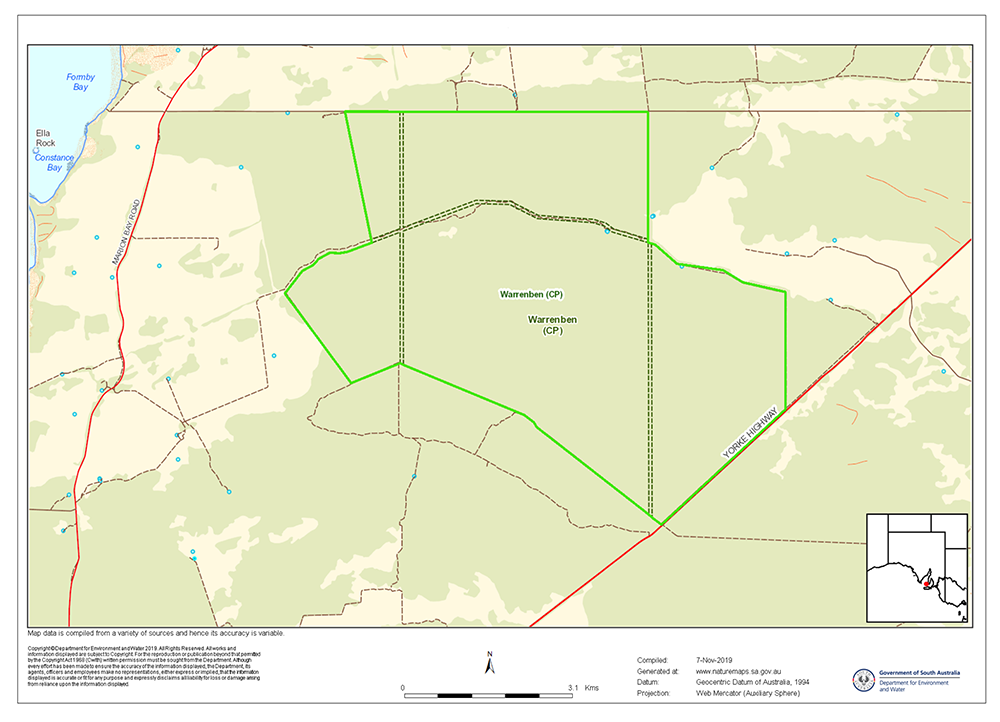 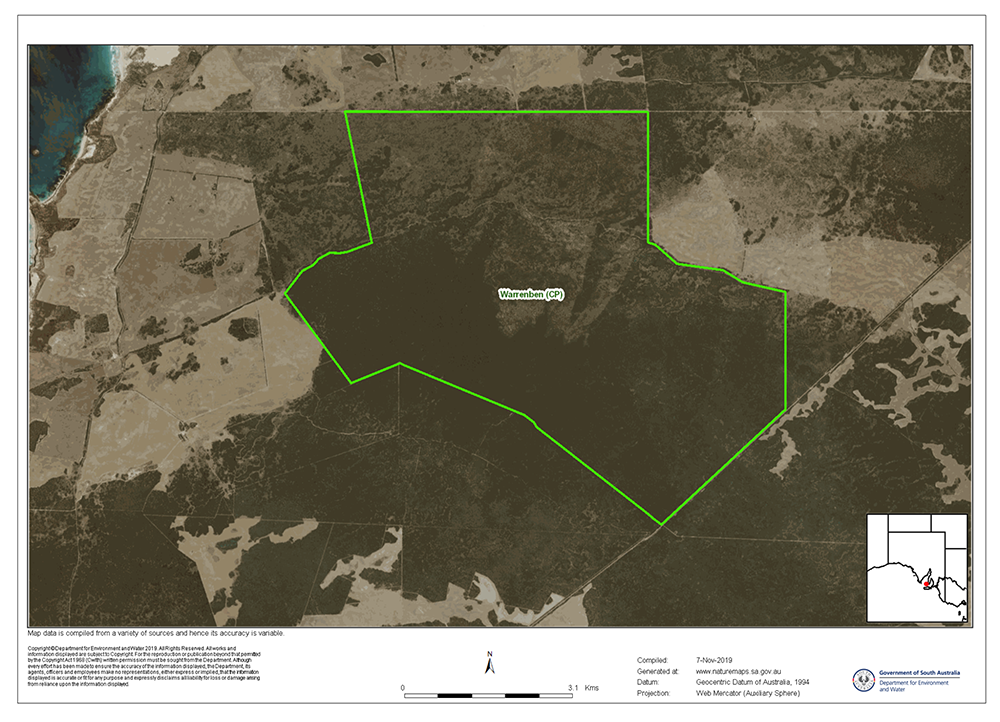 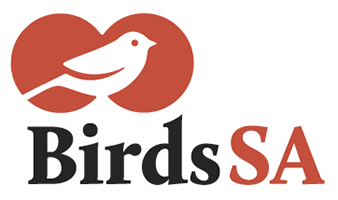           birdssa.asn.auChecklist forWARRENBEN CONSERVATION PARKChecklist forWARRENBEN CONSERVATION PARKChecklist forWARRENBEN CONSERVATION PARKChecklist forWARRENBEN CONSERVATION PARK          birdssa.asn.au-35.095 °N  139.30083 °Eor new  …………….   ……………..35°37’30” S 138°16’08” E……………  ……………..35°37’30” S 138°16’08” E……………  ……………..54  252685  6054181     …  ….........  ………Observers:   …………………………………………………………………..  ..……………………………………………………………………………….Observers:   …………………………………………………………………..  ..……………………………………………………………………………….Observers:   …………………………………………………………………..  ..……………………………………………………………………………….Phone: (H)  ……………………………… (M)  …………………………………Email:   …………..……………………………………………………Phone: (H)  ……………………………… (M)  …………………………………Email:   …………..……………………………………………………Date:  ……..………………………….      Start Time: ………………………    End Time:   ………………………Date:  ……..………………………….      Start Time: ………………………    End Time:   ………………………Date:  ……..………………………….      Start Time: ………………………    End Time:   ………………………Date:  ……..………………………….      Start Time: ………………………    End Time:   ………………………Date:  ……..………………………….      Start Time: ………………………    End Time:   ………………………D = DeadH = HeardO = OverheadB = BreedingB1 = MatingB2 = Nest BuildingB3 = Nest with eggsB4 = Nest with chicksB5 = Dependent fledglingsB6 = Bird on nestEastern Bluebonnet White-browed Babbler Southern Whiteface Brush Bronzewing Crested Bellbird Jacky Winter Common Bronzewing Grey Butcherbird Dusky Woodswallow Painted Buttonquail White-fronted Chat Masked Woodswallow Fan-tailed Cuckoo Black-faced Cuckooshrike White-browed Woodswallow Horsfield's Bronze CuckooBrown Currawong (Grey Currawong)Southern Whiteface Shining Bronze CuckooPurple-backed Fairy-wren Jacky Winter Wedge-tailed Eagle Grey Fantail Dusky Woodswallow Emu Diamond Firetail Masked Woodswallow Brown Falcon Brown-headed Honeyeater White-browed Woodswallow Tawny Frogmouth New Holland Honeyeater GalahPurple-gaped Honeyeater Brown Goshawk Singing Honeyeater Spotted Harrier Spiny-cheeked Honeyeater Nankeen Kestrel Tawny-crowned Honeyeater Purple-crowned Lorikeet Horsfield's Bush LarkRainbow LorikeetAustralian Magpie MalleefowlMagpielarkAustralian Owlet-nightjar Tree Martin Elegant Parrot Yellow-throated Miner Mulga Parrot MistletoebirdRock Parrot Spotted Pardalote *Feral Pigeon Striated Pardalote Crested Pigeon Australian Pipit Stubble Quail Australian Raven Collared Sparrowhawk Little Raven Pacific Swift Hooded Robin Red-capped Robin Scarlet Robin Southern Scrub RobinWhite-browed Scrubwren Grey Shrikethrush SilvereyeVaried Sittella *Eurasian Skylark *Common Starling Welcome Swallow Inland Thornbill Yellow-rumped Thornbill Willie Wagtail Red Wattlebird WeebillWhite-throated Whipbird Australian Golden WhistlerRufous Whistler 